CSI-Camp d’échecs pour jeunes à Loèche-les-Bains du 8 au 17.7.2015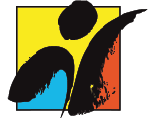 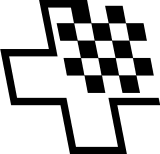 Organisé  de la Fédération suisse d’échecs et soutenu par l’Office du tourismede LeukerbadIdée:	Le camp d’échecs pour jeunes se déroule durant les championnats  suisses 	Individuels (CSI). Une équipe rodée encadre tous les jeunes et propose aussi, à côté	côté d’entraînements d’échecs, un programme riche et varié. Le matin est 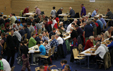 	réservé aux entraînements et à la préparation des parties alors que l’après-midi et le	midi et le soir, les parties jouées seront analysées.Participants:	Jeunes participants au tournoi, parents et d’autres accompagnants.Tournoi:	Championnat suisse individuel en plusieurs catégories:	TP1 ouvert aux joueurs avec un Elo ≧1820. Compte comme tournoi pour le titre, dames et juniors U20.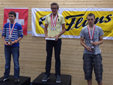 	TP2 membres FSE avec un Elo 1580 – 1860	TP3 membres FSE avec un  Elo ≦1620 ou non-classé.	D’autres infos: FSE Homepage: http://www.swisschess.ch/; RSE printemps 15	Camps d‘échecs: http://schachlager.ch/; échecs pour jeunes: jugendschach.ch	Office du tourisme de Loèche-les-Bains: http://www.leukerbad.ch/Logement:	Maison Bergfreude, Teretschenstr. 10, 3954 Loèche-les-Bains, 027 470 17 61	Le local de jeu est accessible à pied en quelques minutes. 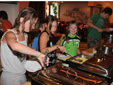 	Places de parc disponibles devant la maison. Chambres à 3, 4, 5, 6, 8 ou 10 lits. 12er	Plus de 100 lits disponibles. Chambre avec lits/WC ou douche à l‘étage/WC.	A apporter sac de couchage ou draps pour les lits!Nourriture:	Buffet au petit déjeuner, piquenique à midi et repas chaud le soir.Programme:	Me  8 juillet 	Déplacement individuel et prise de possession des chambres.	Je    9 juillet 	13 heures : Début TP1	Sa 11 juillet 	13 heures : Début TP2 et TP3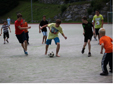 Ve 17juillet	09 heures : dernière ronde pour toutes les catégories,  remise des prix et retour à la maison.Un entraînement d’échecs est prévu tous les matins. L’après-midi et le soir sont réservés pour des analyses de parties. De plus, de nombreuses activités seront mises sur pied. Chaque participant recevra un T-shirt offert par l’Office du tourisme de Loèche-les-Bains.Assurances:	Est de la responsabilité de chaque participant-eDirection:	Astrid Hofer, Bündenweg 23, 4512 Bellach, 079 209 09 30	Astrid.Hofer@st1024.dyndns.org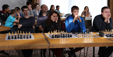 	Roland Burri, Junkerngasse 9, 5502 Hunzenschwil, 079 470 81 31	r.burri.schach@gmail.com	Andreas Lienhard, H.-Lienhardstr. 47, 2504 Biel, 076 545 18 19	andrusch0204@yahoo.de	et d’autres monitrices et moniteurs.Entraîneurs:	MF Emanuel Schiendorfer	MI Guilliaume Sermier	Markus Regez	Coûts:	pour le logement, la nourriture, l’inscription et l’entrainement en CHF		U10	U13	U18	Adultes	Adultes		TP1-3	TP1-3	TP1-3	TP1/	TP2/	TP3	sans échecs	9 nuits	390	420	450	600	590	580	500	8 nuits	365	395	425	575	565	555	475	7 nuits	340	370	400	550	540	530	450	6 nuits	315	345	375	525	515	505	425Gratis pour les enfants au-dessous de 3 ans et pour des enfants de 4 à 6 ans accompagnés de leurs parents 9/8/7/6 nuits: 190/170/150/130Inscription:	Par E-Mail ou par écrit jusqu’au 31 mai 2015 au plus tard chez Roland Burri,	Junkerngasse 9, 5502 Hunzenschwil, avec les informations suivantes: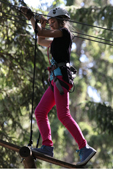 	Nom:	Prénom:		Adresse:		NP et lieu d‘habitation:		Tel.:	E-Mail		Date de naissance:	Nationalité:		Code- FSE:	Code Fide:		Elo Fide:	Elo National:	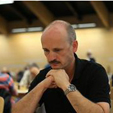 	Catégorie:	Date d‘arrivée:		Remarques:		Lieu, date et signature:	Versement bancaire:	Après l’inscription, le montant est à verser sur le compte de chèques ci-dessous	Nom du compte: Jugendschach AG/SO	PC: 60-563615-8	IBAN: CH85 0900 0000 6056 3615 8	Un bulletin de versement est envoyé s’il est souhaité.